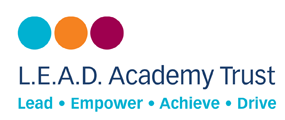 Exclusion PolicyandProcedureApproved September 2018 updated June 2020Contents1. Aims	32. Legislation and statutory guidance	33. The decision to exclude	44. Definition	45. Roles and responsibilities	46. Considering the reinstatement of a pupil	57. An independent review	78. School registers	79. Returning from a fixed-term exclusion	810. Monitoring arrangements	811. Links with other policies	91. AimsThe L.E.A.D. Academy Trust requires this policy to be implemented by all its member academies.  It aims to ensure that:The exclusions process is applied fairly and consistentlyThe exclusions process is understood by governors, staff, parents and pupilsPupils in school are safe and happyPupils do not become NEET (not in education, employment or training)2. Legislation and statutory guidanceThis policy is based on statutory guidance from the Department for Education: Exclusion from maintained schools, academies and pupil referral units (PRUs) in England. During the COV-ID 19 outbreak there are temporary arrangements in place from June 1st 2020 until September 24th 2020. Follow the link for guidance. Procedures set out in blue within this policy.https://www.gov.uk/government/publications/school-exclusion/changes-to-the-school-exclusion-process-during-the-coronavirus-outbreakThis statutory guidance describes the temporary changes we have made to the school exclusion process due to coronavirus (COVID-19) following the guidance above.The new regulations change some of the procedures that must be followed in relation to an exclusion, to give greater flexibility to schools, parents and local authorities during the coronavirus (COVID-19) outbreak. They apply to all maintained schools, academies (including alternative provision academies but excluding 16 to 19 academies) and pupil referral units (PRUs).The normal arrangements and procedures that must follow a decision to exclude on disciplinary grounds are described in the 2017 statutory guidance ‘Exclusion from maintained schools, academies and pupil referral units in England’. They are unchanged except as noted below.Important datesThe arrangements come into force on 1 June 2020 and will apply to all exclusions occurring from then until 24 September 2020 (inclusive of those dates). The arrangements also apply to:permanent and fixed term exclusions occurring before 1 June which have not yet been considered by the governing board of the schoolpermanent exclusions occurring before 1 June which have been considered by the governing board, if they have chosen not to reinstate the pupil and the time limit to apply for a review of this decision has not passedpermanent exclusions occurring before 1 June where a parent (or pupil aged 18) has requested a review of a governing board’s decision, but this has not yet happenedAny exclusions covered by the arrangements will continue to be subject to them after 24 September 2020, until the procedures for scrutiny of the exclusion have been exhausted.An exclusion should be taken as having ‘occurred’ on the first day of the exclusion (not the date when the decision to exclude was made or communicated).Remote access meetingsWhen governing boards or independent review panels (IRPs) have to meet to consider an exclusion, they can do so via telephone or video-conference software (‘remote access’) as long as certain conditions are met.The conditions are that it is not reasonably practicable for the meeting to take place in person, within the usual timescales, because of coronavirus (COVID-19), and that the governing board (or arranging authority, if the meeting is an IRP) is satisfied that:all the participants agree to the use of remote accessall the participants have access to the technology which will allow them to hear and speak throughout the meeting, and to see and be seen, if a live video link is usedall the participants will be able to put across their point of view or fulfil their functionthe meeting can be held fairly and transparently via remote accessIt is the responsibility of the Academy Governing Board (or the arranging authority in the case of an IRP meeting) to make sure these conditions are met before a meeting takes place.The governing board should assess the facts of the case, the circumstances in which a meeting in person could be expected to take place, the needs of the intended participants (as far as this is possible), and the latest public health guidance when determining whether it would be reasonably practicable to meet in person.Arranging a remote access meetingThe governing board or arranging authority should explain the technology they propose to use to participants and should make sure that the participants (particularly pupils and their families) know that they do not have to agree to a meeting to be held via remote access if they do not want to. They should make families aware that if they do not consent to a remote access meeting then the meeting is likely to be delayed.Though all participants must have agreed to the use of remote access, where a parent or pupil has given their agreement for a meeting to be held via remote access, the other participants should make reasonable efforts to accommodate that preference unless there is a clear reason not to.The normal requirements for who must be invited to a governing board or IRP meeting remain in place. However, those who have no intention of taking part in the meeting should not be treated as ‘participants’ for the purposes of the conditions stated above.Governing boards, arranging authorities and panel members must comply with relevant equalities legislation and recognise that some participants may find it difficult to participate in a remote access meeting (for example, if someone has a disability or if English is not their first language).If a meeting is held via remote access, every effort should be made by the chair to check the participants understand the proceedings and can engage with them, to ensure the meeting is conducted fairly. If, once the meeting starts, the meeting cannot proceed fairly (for example, because a participant cannot access the meeting), the governing board or IRP should adjourn the meeting.The use of remote access does not alter other procedural requirements that may apply to governing boards, arranging authorities or IRPs. For example, if a parent requests the appointment of a special educational needs (SEN) expert to advise a review panel, the local authority/academy trust must appoint one and cover the cost as normal. Parents may bring a friend or representative, as normal.Though governing boards and IRPs must consider written representations if they are made, the law does not allow for solely paper-based ‘meetings’, conducted in writing.As long as the conditions for a remote access meeting are met, it is possible for some participants to be present in person and for others to join the meeting via remote access. All the participants must have access to technology which will allow them to hear and be heard by others throughout (and to see and be seen throughout, if a live video link is used).Timescales for meetings of governing boardsIf it has not been reasonably practicable for governing boards to meet in person within the original time limit for a reason related to coronavirus (COVID-19) or remotely for a reason relating to the other conditions for a remote access meeting, the time limit for the meeting will be extended.The time limit for a governing board meeting will not be extended if it has already passed before 1 June. The government appreciates that it may not have been possible to meet the normal time limits over recent months, due to the disruption caused by the coronavirus (COVID-19) outbreak and the health risks of holding meetings. Governing boards should arrange for overdue meetings to take place via remote access, if the conditions for such a meeting are met, or in person as soon as it is safe and practicable to do so.If a time limit for a meeting has been extended, the governing board should reassess at regular intervals whether it is reasonably practicable to meet in person and, if it is, should arrange to do so without delay, in light of the need to minimise uncertainty for pupils and their families as far as possible.Meetings to consider permanent exclusions, and fixed period exclusions resulting in the pupil missing more than 15 school days in a termIf a pupil is permanently excluded or receives a fixed period exclusion which results in them having been excluded for 16 or more school days in a term, then the governing board should try to meet to discuss reinstatement within 15 school days. If it has not been reasonably practicable for the governing board to meet face to face within 15 school days for reasons relating to coronavirus (COVID-19), and it has not been reasonably practicable to meet by way of remote access for a reason relating to the conditions for a remote access meeting, the limit will be extended to 25 school days, or as long as reasonably necessary for a reason related to coronavirus (COVID-19).Meetings to consider fixed period exclusions resulting in the pupil missing between 6 and 15 school days in a termIf a pupil receives a fixed period exclusion which results in them having been excluded for at least 6 school days in a term but not more than 15 school days in that term, and the parent (or pupil, if aged 18 or above) chooses to make representations about the exclusion, then the governing board should meet to discuss reinstatement within 50 school days. If it has not been reasonably practicable for the governing board to meet face to face within 50 school days for reasons relating to coronavirus (COVID-19), and it has not been reasonably practicable to meet by way of remote access for a reason relating to the conditions for a remote access meeting, the limit will be extended to 60 days, or as long as reasonably necessary for a reason related to coronavirus (COVID-19).Timescales for application for independent reviews of exclusionsWhere a governing board declines to reinstate a pupil who has been permanently excluded, parents (or the excluded pupil, if they are 18 years old or above) can apply for a review of the governing board’s decision.For exclusions covered under these arrangements, the deadline for applications has increased to 25 school days from the date on which notice in writing of the governing board’s decision is given to parents, or directly to the pupil if they are 18 or above.Schools must wait for the extended period of 25 school days to pass without an application having been made before deleting the name of a permanently excluded pupil from their admissions register, in accordance with the Education (Pupil Registration) (England) Regulations 2006 as amended.Timescales for meetings of independent review panels to consider permanent exclusionsIf it has not been reasonably practicable for a review panel to meet in person within the original time limit of 15 school days for reasons related to coronavirus (COVID-19), and it has not been reasonably practicable to meet by way of remote access for a reason relating to the other conditions for a remote access meeting, the timescale for the meeting will be extended to 25 school days, or as long as reasonably necessary for a reason related to coronavirus (COVID-19).The time limit for an IRP meeting will not be extended if it has already passed before 1 June. The government appreciates that it may not have been possible to meet the normal time limits over recent months, due to the disruption caused by the coronavirus (COVID-19) outbreak and the health risks of holding meetings. Arranging authorities should arrange for overdue meetings to take place via remote access, if the conditions for such a meeting are met, or in person as soon as it is safe and practicable to do so.The following legislation supports the policy, which outline schools’ powers to exclude pupils:Section 52 of the Education Act 2002, as amended by the Education Act 2011The School Discipline (Pupil Exclusions and Reviews) (England) Regulations 2012Sections 64-68 of the School Standards and Framework Act 1998In addition, the policy is based on:Part 7, chapter 2 of the Education and Inspections Act 2006, which looks at parental responsibility for excluded pupilsSection 579 of the Education Act 1996, which defines ‘school day’ The Education (Provision of Full-Time Education for Excluded Pupils) (England) Regulations 2007, as amended by The Education (Provision of Full-Time Education for Excluded Pupils) (England) (Amendment) Regulations 2014This policy complies with the Trust funding agreement and articles of association.3. The decision to excludeOnly the headteacher, or acting headteacher, can exclude a pupil from school. A permanent exclusion will be taken as a last resort.A decision to exclude a pupil will be taken only:in response to serious or persistent breaches of the school’s behaviour policy andif allowing the pupil to remain in school would seriously harm the education or welfare of others.(This may include behaviour outside of school)Before deciding whether to exclude a pupil, either permanently or for a fixed period, the headteacher will:ensure appropriate investigations have been carried outconsider all the relevant facts and evidence, including whether the incident(s) leading to the exclusion were provokedallow the pupil to give their version of events where practicableconsider if the pupil has special educational needs (SEN)consider any ‘contributing factors’ (See point 18 of Statutory Guidance)check that appropriate support had been providedrefer to Section 3 The head teacher’s power to exclude for compliance to the law.4. DefinitionThe Department for Education regulations allow the Headteacher (or a member of the Senior Leadership Team acting as such) to exclude a pupil for one or more fixed periods not exceeding 45 school days in any one academic year. Most exclusions are of a fixed-term nature and are of short duration. For the purposes of exclusions, school day is defined as any day on which there is a school session. Therefore, INSET or staff training days do not count as a school day. A fixed-term exclusion does not have to be for a continuous period In exceptional cases, usually where further evidence has come to light, a further fixed period exclusion may be issued immediately after the first period of exclusion: or a permanent exclusion may be issued to begin after the end of the fixed period. It is unlawful to ‘convert and fixed period exclusion into a permanent exclusion. (See para 3.3)Pupils whose behaviour at lunchtime is disruptive may be excluded from the academy premises for the duration of the lunchtime period. In such cases the legal requirements in relation to exclusion, such as the Headteacher’s duty to notify parents, still apply. 5. Roles and responsibilities5.1 The headteacher Informing parentsThe headteacher will immediately provide the following information, in writing, to the parents of an excluded pupil:the reason(s) for the exclusionthe length of a fixed-term exclusion or, for a permanent exclusion, the fact that it is permanentinformation about parents’ right to make representations and how these should be made about the exclusion to the governing board how the pupil may be involved in this; and where there is a legal requirement for the governing board to meet to consider the reinstatement of a pupil, and that parents have a right to attend a meeting, be represented at a meeting (at their own expense) and to bring a friend.The headteacher will also notify parents by the end of the afternoon session on the day their child is excluded that for the first 5 school days of an exclusion, or until the start date of any alternative provision where this is earlier. For the fixed-term exclusion the headteacher is responsible for providing suitable work that the pupil can practically complete at home and for this work to be marked if required.Parents are legally required to ensure that their child is not present in a public place during school hours without a good reason. Parents may be given a fixed penalty notice or prosecuted if they fail to do this. If alternative provision is being arranged, the following information will be included when notifying parents of an exclusion:The start date for any provision of full-time education that has been arranged The start and finish times of any such provision, including the times for morning and afternoon sessions, where relevantThe address at which the provision will take placeAny information required by the pupil to identify the person they should report to on the first dayWhere this information on alternative provision is not reasonably ascertainable by the end of the afternoon session, it may be provided in a subsequent notice, but it will be provided no later than 48 hours before the provision is due to start. The only exception to this is where alternative provision is to be provided before the sixth day of an exclusion, in which case the information can be provided with less than 48 hours’ notice with parents’ consent.Informing the governing board and local authorityThe headteacher will immediately notify the Academy Governing Board, the Director of Schools and the local authority (LA) of:a permanent exclusion, including when a fixed-period exclusion is followed by a permanent exclusion being issuedexclusions which would result in the pupil being excluded for more than 5 school days (or more than 10 lunchtimes) in a termexclusions which would result in the pupil missing a public examination For a permanent exclusion, if the pupil lives outside the LA in which the school is located, the headteacher will also immediately inform the pupil’s ‘home authority’ of the exclusion and the reason(s) for it without delay.For all other exclusions, the headteacher will notify the Academy Governing Board once a term and the Director of Schools at the time of the fixed term exclusion.5.2 The Academy Governing Board (AGB) and Exclusion PanelResponsibilities regarding exclusions is delegated to an Exclusion Panel consisting of at least 3 governors taken from the nominated governors across the L.E.A.D Academies. The Exclusion Panel has a duty to consider the reinstatement of an excluded pupil (see section 6).Within 14 days of receipt of a request, the governing board will provide the secretary of state with information about any exclusions in the last 12 months.5.3 Sixth Day ProvisionWhere a child receives a cumulative period of exclusion of more than 5 days then education must be arranged no later than the sixth day. Every attempt to provide local arrangements should be explored to ensure a pupil receives full time education as soon as is practicable if it is likely that a longer fixed term exclusion is likely. (For example, during a period of investigation where more information is being gathered).For secondary schools only:Provision does not have to be arranged for pupils in the final year of compulsory education who do not have any further public examinations to sit. (See para.50)Where it is not possible or not appropriate to arrange alternative provision during the first five days the academy should take reasonable steps to set and mark work. The work should be accessible and achievable.5.4 The Local AuthorityFor permanent exclusions, the LA is responsible for arranging suitable full-time education to begin no later than the sixth day of the exclusion.6. Considering the reinstatement of a pupil The Exclusion Panel will consider the reinstatement of an excluded pupil within 15 school days of receiving the notice of the exclusion if: the exclusion is permanentit is a fixed-term exclusion which would bring the pupil's total number of school days of exclusion to more than 15 in a termit would result in a pupil missing a public examination If requested to do so by parents, the Exclusion Panel consider the reinstatement of an excluded pupil within 50 school days of receiving notice of the exclusion if the pupil would be excluded from school for more than 5 school days, but less than 15, in a single term. Where an exclusion would result in a pupil missing a public examination, the Exclusion Panel will consider the reinstatement of the pupil before the date of the examination. If this is not practicable, the Exclusion Panel will consider the exclusion and decide whether or not to reinstate the pupil. Parents (or where requested a representative or friend) must be invited to the meeting of the governing board panel and allowed to make representations.The Exclusion Panel must make reasonable endeavours to arrange a meeting that is convenient for all parties and compliant with the relevant statutory time limits. The decision will not be invalid simply on the grounds of not meeting time limits. (See para 59)For a fixed-period exclusion not exceeding five days in a term the governing board must still consider arrangements for allowing parents/carers to make representations. The governing board cannot direct reinstatement and is not required to arrange a meeting with parents.The Exclusion Panel can either:decline to reinstate the pupil, ordirect the reinstatement of the pupil immediately, or on a particular dateThe Exclusion Panel should:not discuss the exclusion with any party outside the meetingask for any written evidence in advance of the meeting including witness statements and other relevant information relating to a pupil’s SENcirculate the written evidence to all parties at least five school days advance (where possible)allow the parent and the pupil to be accompanied by a friend or representativeprovide reasonable adjustments if a parent or the pupil has a disability which may impact upon their ability to attend the meeting or make representationsallow the pupil to attend the meeting and speak on their own behalf.In reaching a decision, the Exclusion Panel will consider whether the exclusion was lawful, reasonable and procedurally fair and whether the headteacher followed their legal duties. They will decide whether or not a fact is true ‘on the balance of probabilities’, which differs from the criminal standard of ‘beyond reasonable doubt’, as well as any evidence that was presented in relation to the decision to exclude.Minutes will be taken of the meeting, and a record of evidence considered kept. The outcome will also be recorded on the pupil’s educational record. The Exclusion Panel will notify, in writing, the headteacher, parents and the LA of its decision, along with reasons for its decision, without delay. Where an exclusion is permanent, the Exclusion Panel’s decision will also include the following:The fact that the exclusion is permanentNotice of parents’ right to ask for the decision to be reviewed by an independent review panel, and:the date by which an application for an independent review must be made the name and address to whom an application for a review should be submittedthat any application should set out the grounds on which it is being made and that, where appropriate, reference to how the pupil’s SEN are considered to be relevant to the exclusionthat, regardless of whether the excluded pupil has recognised SEN, parents have a right to require the academy trust to appoint an SEN expert to attend the reviewdetails of the role of the SEN expert and that there would be no cost to parents for this appointmentthat parents must make clear if they wish for an SEN expert to be appointed in any application for a reviewthat parents may, at their own expense, appoint someone to make written and/or oral representations to the panel, and parents may also bring a friend to the reviewThat if parents believe that the exclusion has occurred as a result of discrimination, they may make a claim under the Equality Act 2010 to the first-tier tribunal (special educational needs and disability), in the case of disability discrimination, or the county court, in the case of other forms of discrimination. A claim of discrimination made under these routes should be lodged within 6 months of the date on which the discrimination is alleged to have taken place7. An independent review If parents apply for an independent review, the academy trust will arrange for an independent panel to review the decision of the governing board not to reinstate a permanently excluded pupil. Applications for an independent review must be made within 15 school days of notice being given to the parents by the exclusion panel of its decision to not reinstate a pupil.A panel of 3 or 5 members will be constituted with representatives from each of the categories below. Where a 5-member panel is constituted, 2 members will come from the school governors category and 2 members will come from the headteacher category. A lay member to chair the panel who has not worked in any school in a paid capacity, disregarding any experience as a school governor or volunteerSchool governors who have served as a governor for at least 12 consecutive months in the last 5 years, provided they have not been teachers or headteachers during this timeHeadteachers or individuals who have been a headteacher within the last 5 yearsA person may not serve as a member of a review panel if they:Are a member/director of the academy trust, or governing board of the excluding schoolAre the headteacher of the excluding school, or have held this position in the last 5 yearsAre an employee of the academy trust, or the governing board, of the excluding school (unless they are employed as a headteacher at another school)Have, or at any time have had, any connection with the academy trust, school, governing board, parents or pupil, or the incident leading to the exclusion, which might reasonably be taken to raise doubts about their impartiallyHave not had the required training within the last 2 years (see appendix 1 for what training must cover)A clerk will be appointed to the panel. The independent panel will decide one of the following:Uphold the governing board’s decisionRecommend that the governing board reconsiders reinstatementQuash the governing board’s decision and direct that they reconsider reinstatement (only when the decision is judged to be flawed)The panel’s decision can be decided by a majority vote. In the case of a tied decision, the chair has the casting vote. 8. School registersA pupil's name will be removed from the school admissions register if: 15 school days have passed since the parents were notified of the exclusion panel’s decision to not reinstate the pupil and no application has been made for an independent review panel, orThe parents have stated in writing that they will not be applying for an independent review panelWhere an application for an independent review has been made, the governing board will wait until that review has concluded before removing a pupil’s name from the register.Where alternative provision has been made for an excluded pupil and they attend it, code B (education off-site) or code D (dual registration) will be used on the attendance register. Where excluded pupils are not attending alternative provision, code E (absent) will be used. 9. Returning from a fixed-term exclusionFollowing a fixed-term exclusion, a re-integration meeting will be held involving the pupil, parents, a member of senior staff and other staff, where appropriate. The following measures may be implemented when a pupil returns from a fixed-term exclusion:Agreeing a behaviour contractPutting a pupil ‘on report’Internal isolationDaily reporting/communication book to parents10. Monitoring arrangementsThe Director of Schools monitors the number of exclusions every term and reports back to the Academy Governing Board and the Trust through the School Performance QA Review Reports. This policy will be reviewed by the MAT Director every 3 years or earlier in response to DfE guidance. At every review, the policy will be shared with the Academy Headteachers, the AABs and the Trust. 11. Links with other policiesThis exclusions policy is linked to academyBehaviour policies SEN policies and information report.